REQUERIMENTO Nº 748/2018Requer Voto de Pesar pelo falecimento do SR. ALICINIO ZANCAN, ocorrido recentemente. Senhor Presidente, Nos termos do Art. 102, Inciso IV, do Regimento Interno desta Casa de Leis, requeiro a Vossa Excelência que se digne a registrar nos anais desta Casa de Leis voto de profundo pesar pelo falecimento do Sr. Alicinio Zancan, ocorrido no último dia 29 de maio. Requeiro, ainda, que desta manifestação seja dada ciência aos seus familiares, encaminhando cópia do presente à Rua Treze de Maio, 1013, Vila Bética, nesta cidade.Justificativa:O Sr. Alicinio Zancan tinha 78 anos e era casado com Zuleica Andretta Zancan e deixou os filhos César, Aroldo e Maurício.Benquisto por todos os familiares e amigos, seu passamento causou grande consternação e saudades; todavia, sua memória há de ser cultuada por todos que em vida o amaram.Que Deus esteja presente nesse momento de separação e dor, para lhes dar força e consolo.É, pois, este o Voto, através da Câmara de Vereadores, em homenagem póstuma e em sinal de solidariedade.                    Plenário “Dr. Tancredo Neves”, 30 de maio de 2018. José Antonio FerreiraDr. José-Vereador-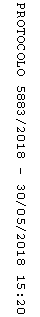 